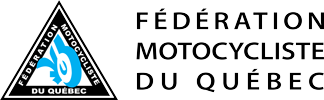 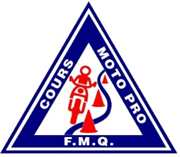 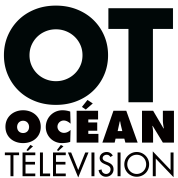 COMMUNIQUÉ DE PRESSEPOUR DIFFUSION IMMÉDIATEAVENTURE EN MOTO EN TOUTE SÉCURITÉMontréal, le 9 juillet 2019. L’animatrice et pilote professionnelle de Monster Truck, Cynthia Gauthier, nous fait découvrir le plaisir de parcourir les routes québécoises à moto, tout en promouvant diverses techniques de sécurité.En compagnie de Jean Paré, président de Moto Journal, et Sylvain Bergeron, président de la Fédération des motocyclistes du Québec (FMQ) et de Moto Pro FMQ, Cynthia parcourt en moto les paysages pittoresques du Québec. Les trois spécialistes visitent diverses régions dont la Montérégie, Montréal, les Chaudières-Appalaches, les Laurentides et Lanaudière. Sur un ton accessible et pertinent, les trois motocyclistes d’expérience décortiquent les techniques d’une balade à moto sécuritaire et agréable. On les suit de près dans leurs découvertes, le long des routes du Québec.L’objectif des huit capsules vidéo est de promouvoir la sécurité à moto tout en partageant la beauté de la géographie rurale québécoise. D’une durée de 3 minutes 30 secondes chacune et produites spécifiquement pour le Web, les aventures porteront sur différentes thématiques tel que comment aborder les courbes, le dépassement d’un véhicule hors normes, la sécurité aux intersections, la conduite de nuit, la conduite à basse vitesse, l’équipement à moto, le freinage d’urgence et l’évitement d’obstacles. Les capsules seront aussi accompagnées d’un court texte descriptif.Présentées par la Fédération Motocycliste du Québec, en collaboration avec Moto Pro FMQ, les capsules sont une production d’Océan Télévision. Cette mini-série de capsules instructives sera diffusée à raison d’une par semaine, du 9 juillet au 27 août 2019. Elle sera présentée en version originale sur les réseaux sociaux ainsi que sur les sites web de la Fédération des Motocyclistes du Québec (FMQ), Zone VL, Aventure au Max, Moto Journal, Cycle Canada, MagazineMoto.com, Tous Motards et Moto Québec.À propos de la Fédération motocycliste du Québec Fondée il y a plus de 45 ans, la FMQ est un organisme à but non lucratif (OBNL) qui regroupe quelque 2500 membres répartis au sein de plus de 60 associations de motocyclistes à travers le Québec. Elle a pour rôle de soutenir les associations dans leur développement et d’assurer une présence démocratique des régions au niveau provincial. Sa mission consiste à mettre en place des actions concrètes afin de promouvoir le moto-tourisme et afin d’améliorer la sécurité routière de ses membres par des formations d’appoint.  Elle a pour valeurs :•   La promotion du civisme, de la sécurité et de l’entraide entre motocyclistes;•   Le respect des lois et des droits de tous les citoyens incluant ceux des motocyclistes;•   La promotion d’un cadre d’activités qui favorisent le partage de connaissances et d’expériences susceptibles de favoriser un usage sécuritaire de ce moyen de transport;•   La valorisation de l’image du monde de la moto adhérant à cet ensemble de valeurs.La FMQ qui ne dispose d’aucun soutien financier pour son fonctionnement, est soutenue par les cotisations de ses membres et par tout près de 200 bénévoles. Ses activités sont notamment centrées sur la sécurité et l’amélioration du bilan routier par le biais de la prestation de cours de perfectionnement Moto Pro FMQ et par la production et la diffusion de contenus relatifs à la sécurité. La FMQ contribue de plus à différentes tables de concertation, incluant celle du Comité d’expert en accidentologie de la SAAQ, et celle du Road Council de la Confédération des Motocyclistes du Canada (CMC), ainsi qu’à diverses activités de représentation afin de favoriser le développement socio-économique et touristique du secteur. La campagne « Aventure en moto en toute sécurité » a été rendue possible par une subvention du Programme d’aide financière du Fonds de la sécurité Routière (PAFFSR) du ministère des Transports du Québec.- 30 -Rense	Apraham Niziblian
514-912-3467 			
aniziblian@teslarp.com		Jean-Pierre Fréchette, d.g. FMQ514-213-6677dgfmq@fmq.ca 